NAVODILO ZA DELOPonedeljek, 4. 5. 2020DRU: V zvezek napiši naslov NASELJA V DOMAČI POKRAJINI in datum.Pozorno si oglej Power Point predstavitev. Prilepi list s povzetkom vsebine in odgovori na vprašanja na zadnji drsnici.SLJ: Anže, tudi danes boš malo ponavljal in utrjeval učno snov. V zvezek za SLJ (abeceda) napiši naslov PONAVLJAM IN UTRJUJEM ter datum.Napiši 3 pripovedne, 3 vprašalne in 3 vzklične povedi.Napiši 8 povedi, v katerih boš uporabil predloge S/Z in K/H.Primer: Dedek se sprehaja z vnukinjo.Besede: življenje, veselje, težko, sladko, glasba, labod, pes, megla uporabi v povedih.Lahko pa se še malo poigraš z interaktivnimi vajami.https://www.uciteljska.net/kvizi/HotPot/pravopis/pravopis2.htmhttps://www.uciteljska.net/kvizi/HotPot/Slovenscina/Popravi.htmhttps://www.uciteljska.net/kvizi/HotPot/Slovenscina/Simon.htmNIT: Tudi pri tej uri imaš Power Point predstavitev. Oglej si jo enkrat, dvakrat, lahko tudi večkrat. Pozorno poslušaj razlago.V zvezek napiši naslov SRCE, KRI, KRVNI OBTOK in datum.Prepiši spodnje povedi. Nato preriši sliko z napisi in prepiši besedilo zapisa z druge drsnice. Pri risanju upoštevaj dane barve. V sredo boš dobil nadaljnja navodila.Srce je votla mišica, ki leži v prsni votlini, nekoliko poševno med obema pljučnima kriloma. Srce deluje kot črpalka, ki črpa in potiska kri po žilah.V levi polovici srca je kri, ki ima mnogo kisika in je svetlo rdeča - to je           arterijska kri. V desni polovici je temnejša kri, ker v njej ni kisika, pač pa ogljikov dioksid.ŠPO: Pred seboj imaš športni izziv. Vaje skušaj narediti čim bolj hitro in seveda tudi pravilno. Potrudi se. Lahko se pomeriš z nekom od domačih.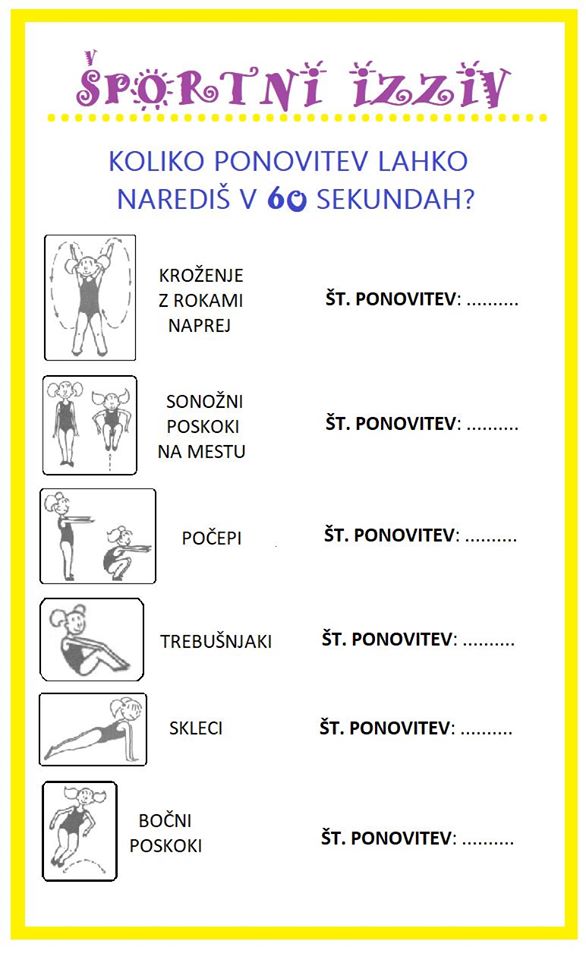 MAT: V zvezek napiši naslov ENAČBE in datum.Kaj so že enačbe? Ja, že vem. Namesto znaka            uporabimo malo črko. Reši 1. in 3. nalogo v SDZ stran 48. Nalogi prepiši v zvezek in napravi preizkus.Primer: 7 · x = 35, x = 5, ker je 7 · 5 = 35V zvezek prepiši tudi spodnji nalogi in ju reši.1. Teja je kupila nekaj zvezkov. Štiri je dala sestri Eli. Koliko zvezkov je kupila Teja, če ji je ostalo 14 zvezkov?S katero enačbo dobiš odgovor? Enačbo tudi reši.14 – x = 4        b) x – 14 = 4        c) x + 4 = 14        č) x – 4 = 142. Mama je imela 15 narcis. Naredila je nekaj šopkov. V vsakem šopku je bilo 5 narcis. Koliko šopkov je naredila?S katero enačbo dobiš odgovor? Enačbo tudi reši.5 · x = 15        b) 15 – x = 5        c) 15 : x = 5        č) 5 + x = 15REŠITEV:Č      x – 4 = 14, x = 18, ker je 18 – 4 = 14C     15 : x = 5, x = 3, ker je 15 : 3 = 5